NEJ – 7.roč.                                    Zadanie na týždeň: 12.4.-18.4.2021Ďalšie učivo / slovnú zásobu- Wortschatz/ nájdete v prac.zošite na str. 40. Na hodine sa venujeme cvičeniam na str: 34.                 Vaše poznámky pošlite na: kristina.kristinaballa@gmail.com          do 18.4.2021                     Ďakujem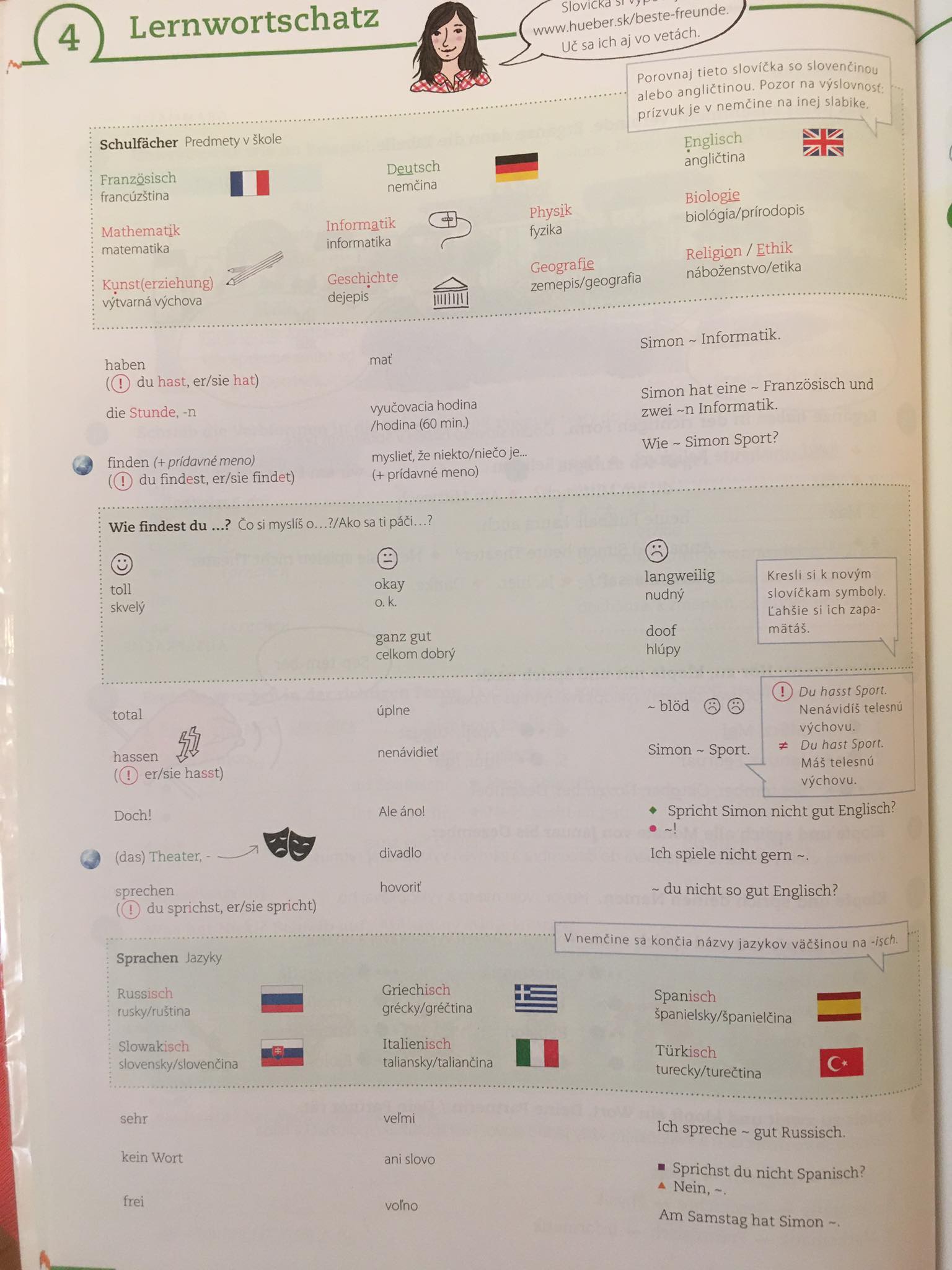 Cvičenia na str. 34. v prac.zošite: 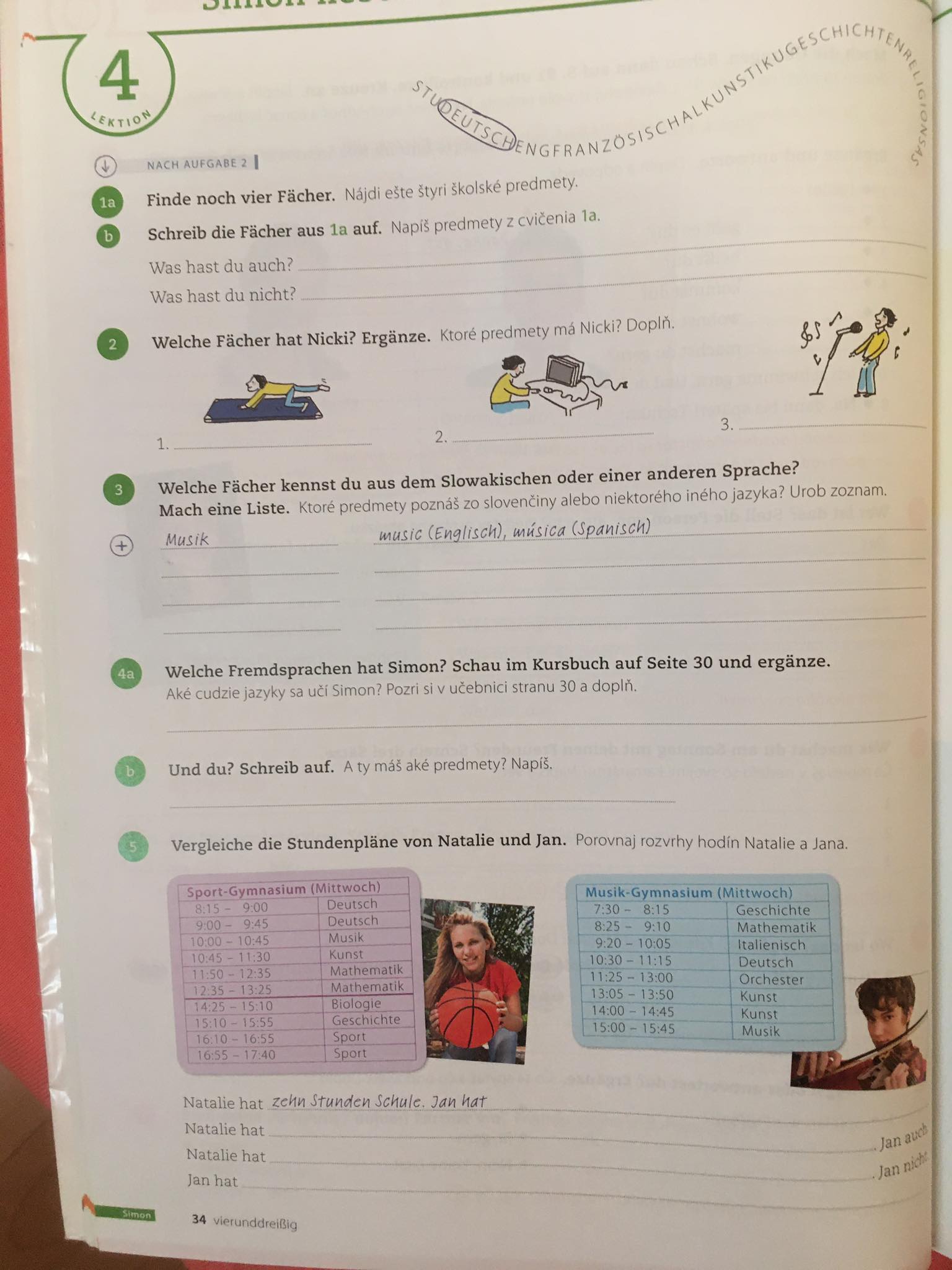 